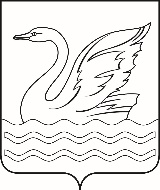 Городской округ Долгопрудный Московской областиСОВЕТ ДЕПУТАТОВГОРОДСКОГО ОКРУГА ДОЛГОПРУДНЫЙМОСКОВСКОЙ ОБЛАСТИ141700, Московская область,городской округ Долгопрудный, пл. Собина, дом 3,                                                         тел./факс: (495) 408-88-75sovet_deputatov_dolgoprudny@mail.ruРЕШЕНИЕ     «16» февраля 2022 года	             № 15 - р        Об установлении ежемесячных и дополнительных выплат председателю Контрольно-счетной палаты городского округа ДолгопрудныйВ соответствии с Федеральным законом от 06.10.2003 № 131-ФЗ «Об общих принципах организации местного самоуправления в Российской Федерации», Федеральным законом от 07.02.2011 № 6-ФЗ «Об общих принципах организации и деятельности контрольно-счетных органов субъектов Российской Федерации и муниципальных образований», решением Совета депутатов городского округа Долгопрудный Московской области от 16.02.2022 № 13-нр «О внесении изменений в решение Совета депутатов города Долгопрудного Московской области от 28.05.2012 № 75-нр «О создании контрольно-ревизионной комиссии города Долгопрудного»,  Законом Московской области от 11.11.2011 № 194/2011-ОЗ «О денежном содержании лиц, замещающих муниципальные должности и должности муниципальной службы в Московской области», Законом Московской области от 11.03.2009 № 17/2009-ОЗ                            «О классных чинах лиц, замещающих муниципальные должности, и муниципальных служащих муниципальных образований Московской области», решением Совета депутатов города Долгопрудного  от 22.11.2019 № 31-нр «Об утверждении Положения о денежном содержании лиц, замещающих муниципальные должности и должности муниципальной службы в органах местного самоуправления городского округа Долгопрудный Московской области», на основании Устава городского округа Долгопрудный Московской области, Совет депутатов городского округа Долгопрудный Московской областиР Е Ш И Л:1. Установить с 21 февраля 2022 года Дубровой Наталье Валерьевне - председателю Контрольно-счетной палаты городского округа Долгопрудный:1) ежемесячные выплаты:- надбавку к должностному окладу за классный чин «Действительный муниципальный советник Московской области 1 класса» в размере кратном 0,90 к должностному окладу специалиста 2 категории в органах государственной власти Московской области;- надбавку к должностному окладу за особые условия работы в размере 110% должностного оклада;- надбавку к должностному окладу за выслугу лет на муниципальной службе в размере 30 % должностного оклада;2) дополнительные выплаты:- единовременную выплату при предоставлении ежегодного оплачиваемого отпуска или его части в размере восьми должностных окладов;- премию по итогам работы за год в размере двух среднемесячных денежных содержаний;3) для расчета размера единовременной выплаты принимается размер должностного оклада, установленный на день произведения выплаты.2. Настоящее решение вступает в силу с момента его подписания председателем Совета депутатов городского округа Долгопрудный Московской области. Председатель Совета депутатовгородского округа ДолгопрудныйМосковской области 							          Д.В. Балабанов«16» февраля  2022 годаПринято на заседании Совета депутатов городского округа ДолгопрудныйМосковской области16 февраля 2022 года